PRAYAG 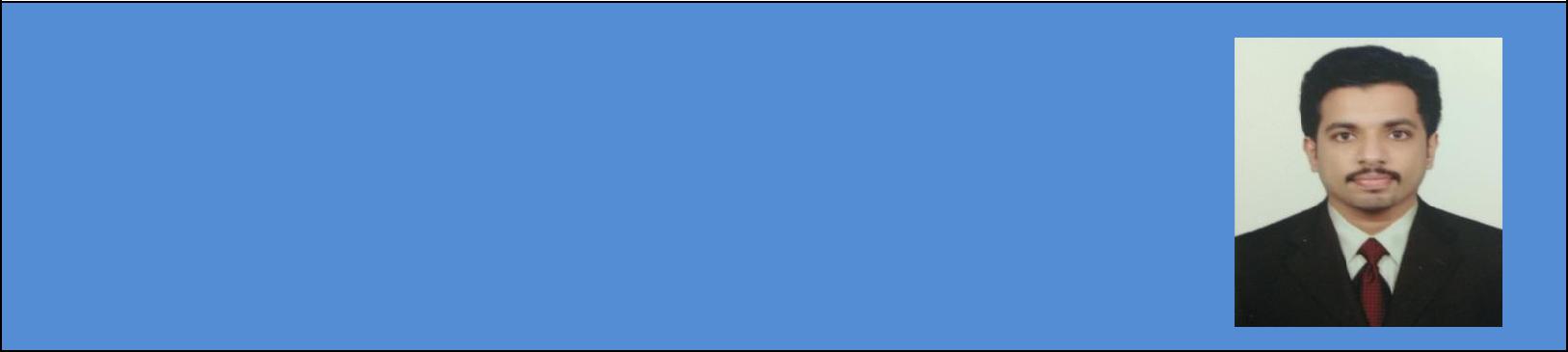 Prayag-389990@2freemail.com CAREER OBJECTIVESeeking employment with a company where I can use my talents and skills to make the companygrow further.EXPERIENCEEDUCATIONSKILLS1. Software knowledge2. Communication::MS Word , MS Power Point , MS Excel , Auto CAD.Excellent communication , both verbal and written.PERSONAL DETAILSJan 2018 to May 2018THE OBEROI RAJVILAS { 6 months}THE OBEROI RAJVILAS { 6 months}THE OBEROI RAJVILAS { 6 months}THE OBEROI RAJVILAS { 6 months}Maintenance Engineer1. Survey and Inspection with Maintenance.1. Survey and Inspection with Maintenance.1. Survey and Inspection with Maintenance.1. Survey and Inspection with Maintenance.1. Survey and Inspection with Maintenance.2. Support Planning , design and development of2. Support Planning , design and development of2. Support Planning , design and development of2. Support Planning , design and development of2. Support Planning , design and development ofmachines and industrial equipment.machines and industrial equipment.machines and industrial equipment.machines and industrial equipment.3. Man power handling.3. Man power handling.3. Man power handling.3. Man power handling.3. Man power handling.4. Lead a team of 5 in the maintenance4. Lead a team of 5 in the maintenance4. Lead a team of 5 in the maintenance4. Lead a team of 5 in the maintenance4. Lead a team of 5 in the maintenancedepartmentdepartmentdepartmentdepartment5. Maintenance include both mechanical and5. Maintenance include both mechanical and5. Maintenance include both mechanical and5. Maintenance include both mechanical and5. Maintenance include both mechanical andelectrical works.electrical works.electrical works.electrical works.April 2017 to Nov 2017VKC FOOTWEAR PRODUCTION PLANT { 6 months}VKC FOOTWEAR PRODUCTION PLANT { 6 months}VKC FOOTWEAR PRODUCTION PLANT { 6 months}VKC FOOTWEAR PRODUCTION PLANT { 6 months}VKC FOOTWEAR PRODUCTION PLANT { 6 months}Production engineer1. Production in charge.1. Production in charge.1. Production in charge.2. Inspects the production flow lines and2. Inspects the production flow lines and2. Inspects the production flow lines and2. Inspects the production flow lines and2. Inspects the production flow lines andcreating the daily reports.creating the daily reports.creating the daily reports.creating the daily reports.3. Quality check and Quality Control.3. Quality check and Quality Control.3. Quality check and Quality Control.3. Quality check and Quality Control.3. Quality check and Quality Control.4. Daily meeting conducted to improve the design4. Daily meeting conducted to improve the design4. Daily meeting conducted to improve the design4. Daily meeting conducted to improve the design4. Daily meeting conducted to improve the design4. Daily meeting conducted to improve the designand quality of the product.and quality of the product.and quality of the product.and quality of the product.August 2016 to April 2017THE WESTERN INDIA PLYWOODS PVT. LTD { 1 year}THE WESTERN INDIA PLYWOODS PVT. LTD { 1 year}THE WESTERN INDIA PLYWOODS PVT. LTD { 1 year}THE WESTERN INDIA PLYWOODS PVT. LTD { 1 year}THE WESTERN INDIA PLYWOODS PVT. LTD { 1 year}Mechanical Trainee Engineer1. Shift in charge of Production plant and hands on1. Shift in charge of Production plant and hands on1. Shift in charge of Production plant and hands on1. Shift in charge of Production plant and hands on1. Shift in charge of Production plant and hands onexperience in boiler department.experience in boiler department.experience in boiler department.experience in boiler department.2. Inspects , maintains and repairs the power tool in2. Inspects , maintains and repairs the power tool in2. Inspects , maintains and repairs the power tool in2. Inspects , maintains and repairs the power tool in2. Inspects , maintains and repairs the power tool inthe factory and lubrication.the factory and lubrication.the factory and lubrication.the factory and lubrication.3. Met with clients and customers to review product3. Met with clients and customers to review product3. Met with clients and customers to review product3. Met with clients and customers to review product3. Met with clients and customers to review product3. Met with clients and customers to review productspecifications and scopes of work.specifications and scopes of work.specifications and scopes of work.specifications and scopes of work.COURSECOLLEGEUNIVERSITYYEAR OF PASSINGB.Tech ( Mechanical)Srinivas school ofVTU2016EngineeringScience StreamBharathiya VidyaCBSE2012BhavanDATE OF BIRTH:21/02/1994GENDER:MALENATIONALITY:INDIANLANGUAGE KNOWN:ENGLISH , MALAYALAM, TAMIIL ,HINDI.MARITAL STATUS:UNMARRIED